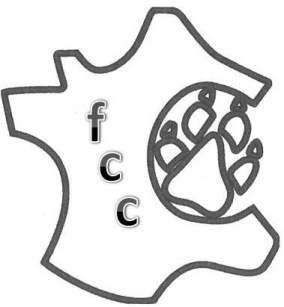 CANICROSS PASSAVANTCANICROSS PASSAVANTCANICROSS PASSAVANTCANICROSS PASSAVANTCANICROSS PASSAVANTCACANICROSS PASSAVANTCANICROSS PASSAVANTCANICROSS PASSAVANTCANICROSS PASSAVANTCANICROSS PASSAVANTCANICROSS PASSAVANTCANICROSS PASSAVANTCANICROSS PASSAVANTCANICROSS PASSAVANTCANICROSS PASSAVANTPlace TempsNOMPrénomCatégorieSexeClubChienRacedossardtemps chrono10:29:51SPEYBROEKMarc-AntoineSHSPIRIDONTYSONCROISE21700:29:5120:29:53SCHAFERFlorianSHFSLCMILKABORDER COLLIE22600:29:5330:29:54DREYERSébastienSHFCCCHESTERBERG.AUSTRALIEN2250:29:5440:33:38BAUMANNMichaëlSHFCCFALCONBORDER COLLIE20600:33:3810:24:32DESHAYESJean-PhilippeV1HFCCDUNCANSETTER IRL.2010:24:3220:27:00JOURNETChristopheV1HFSLCFLASHBRAQUE ALL.20200:27:0030:30:29FREYSOlivierV1HFCCDELICELABRADOR2080:30:2940:32:17CHAMAYOUDanielV1HSPIRIDONBRENDAB.B. MALINOIS2030:32:1750:33:38DONIERJean-ClaudeV1HN.L.FIDJIBRAQUE ALL.22200:33:3860:33:45BURGLENSylvainV1HFCCCALINEX BEAUCERON2070:33:4570:35:22BENIEKHELEFBertrandV1HFCCHAXOBERG.AUSTRALIEN21000:35:2280:35:42GEHINDAVIDV1HN.L.LAIKAHUSKY2200:35:4210:31:32TRESCHJean-PierreV2HFCCFALBALAX BOXER2130:31:3220:32:06TIROLEAlainV2HSPIRIDONARCHERBRAQUE ALL.2150:32:0610:37:52PEQUIGNOT AlainV3HFCCDANBORDER COLLIE21200:37:5220:47:04LAURENCYJean-PaulV3HFCCENOUKBERG.ALLEMAND21100:47:04